Бизнес-статистика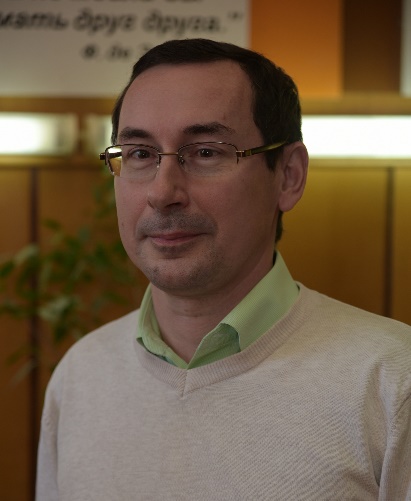 Выпускающая кафедра: кафедра статистики, эконометрики и оценки рисковРуководитель магистерской программы – Арженовский Сергей Валентинович, д.э.н., профессорНаучные интересы руководителя: прикладные статистические и эконометрические модели и методы исследования социально-экономических процессов, оценка рисков. Краткая аннотация программы. Образовательная программа рассчитана на подготовку квалифицированных специалистов, обладающих знаниями в области представления и анализа больших  данных и коммерческой информации, прогнозирования тенденций развития бизнеса, статистической оценки последствий управленческих решений. Особенностями программы является уникальное сочетание дисциплин, образующих ядро современного экономического образования: статистической и эконометрической методологии, и направлений в области организации и анализа данных, включая авторские научные разработки преподавателей кафедры. Дисциплины специализации:Макроэкономическая статистика (продвинутый уровень)Микроэкономическая статистика (продвинутый уровень)Статистика финансовых рынковМетоды сбора и организации данных в бизнес-статистикеСистема национального счетоводстваСтатистика внешнеэкономической деятельностиТеория управления рискамиМетодология исследования социальных процессовСтатистический анализ нечисловой информацииЭконометрика (продвинутый уровень) Многомерный статистический анализ Анализ временных рядов (продвинутый уровень)Статистические методы и инструменты анализа Big DataОсновные работодатели, с которыми согласована образовательная программа:органы исполнительной власти Ростовской области: Федеральная служба государственной статистики.международные аудиторско-консалтинговые компании: «KPMG International», «PricewaterhouseCoopers».банки, страховые компании и фирмы: «СОГАЗ», «ЛОКО-банк», «Россгосстрах» и др.